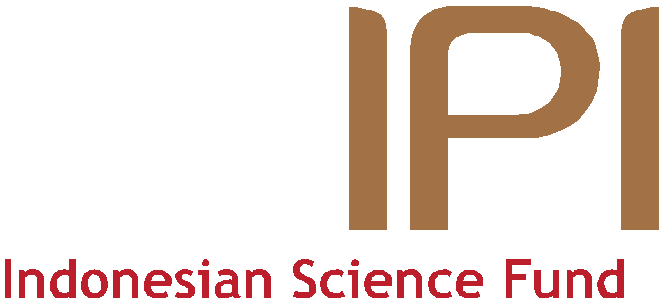 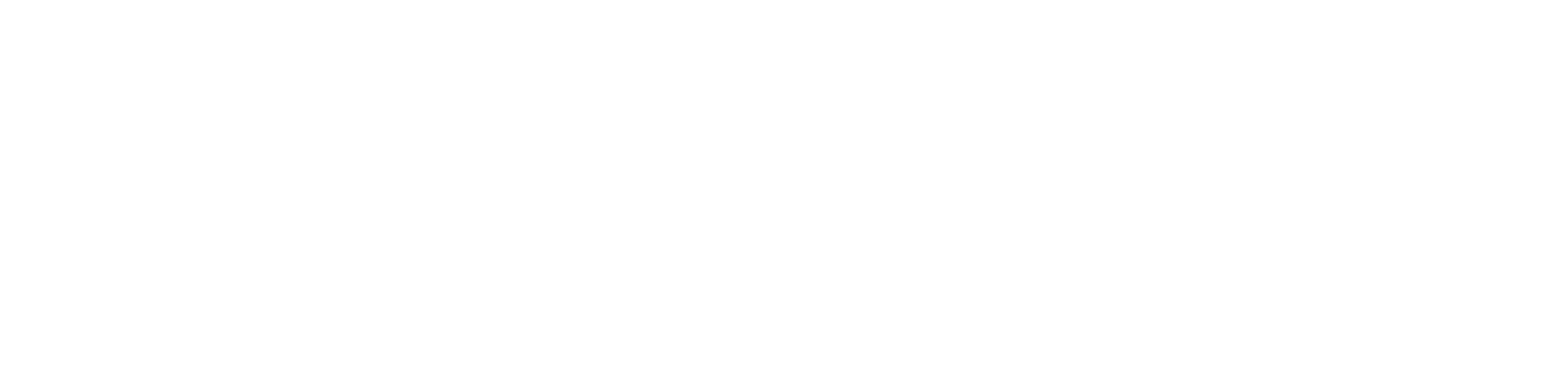 GRANT MANUAL 2016Application GuideDana Ilmu  Pengetahuan Indonesia(Indonesian Science Fund)©2016. All Rights Reserved.DIPI reserves the right, at its  discretion, to change, modify, add, or remove portions of this Grant Manual. DIPI will announce any changes to this Grant Manual on the DIPI website at http://dipi.id. All applicants should check for the latest version.Version 1.0., April  22, 2016For questions or clarifications regarding this Grant Manual, please email 2016@dipi.id.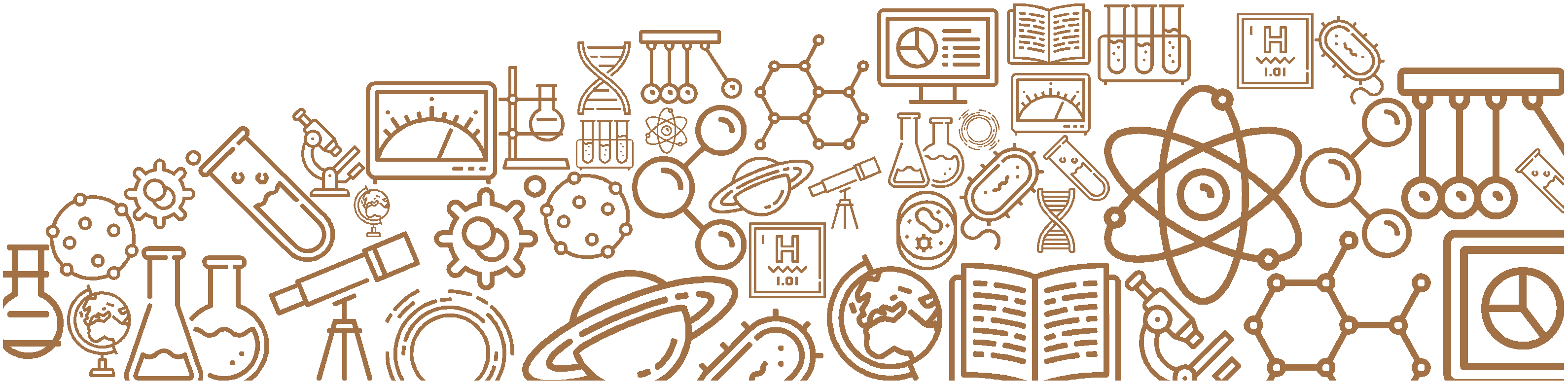 GRANT MANUAL 2016Application GuideDana Ilmu  Pengetahuan Indonesia(Indonesian Science Fund)TABLE OF CONTENTS1        Foreword2     Philosophy3     Funding Mission4     Section 1: Eligibility5     Section 2: Financial Support6     Section 3: Types of Grants7     Section 4: Grant Proposal Selection ProcessDIPI Grant Scheme (General Outline) 7DIPI Timeline, 2016 89     Section 5: DIPI Scientific Review Guidelines11      Section 6: Application Procedure12    DIPI Proposal Application Form20   Appendix24   References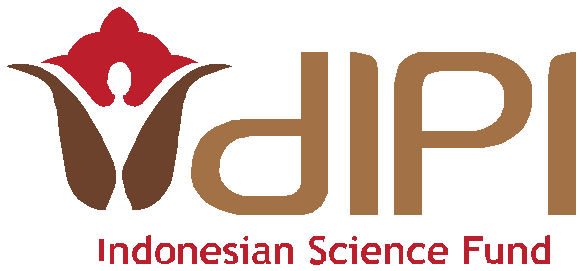 Why merit-based support forfundamental scientific research  is important for all developing nationsBRUCE  ALBERTS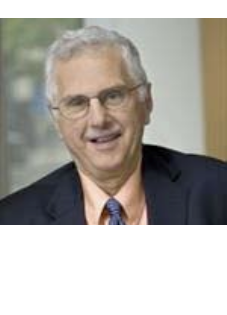 Widely recognized for his  work in the fields of biochemistry and molecular biology, Bruce Alberts served as Editor-in-Chief of Science (2009-2013), was one of the first three United States Science Envoys (2009-2011), and former US Science Envoy to Indonesia (2010-2012). Alberts is now the Chancellor’s Leadership Chair in Biochemistry and Biophysics for Science and Education at the University of California, San Francisco. He had served a two six-year terms as the president of the US National Academy of Sciences (NAS). He now serves on the advisory boards of more than 25  non-profit institutions including the Science Steering Board for DIPI.In democracies, decisions tend to be driven by short- term election cycles, and it requires wise, farsighted leadership to commit to the long-term investments that are required for a nation’s future success. Especially critical are government investments in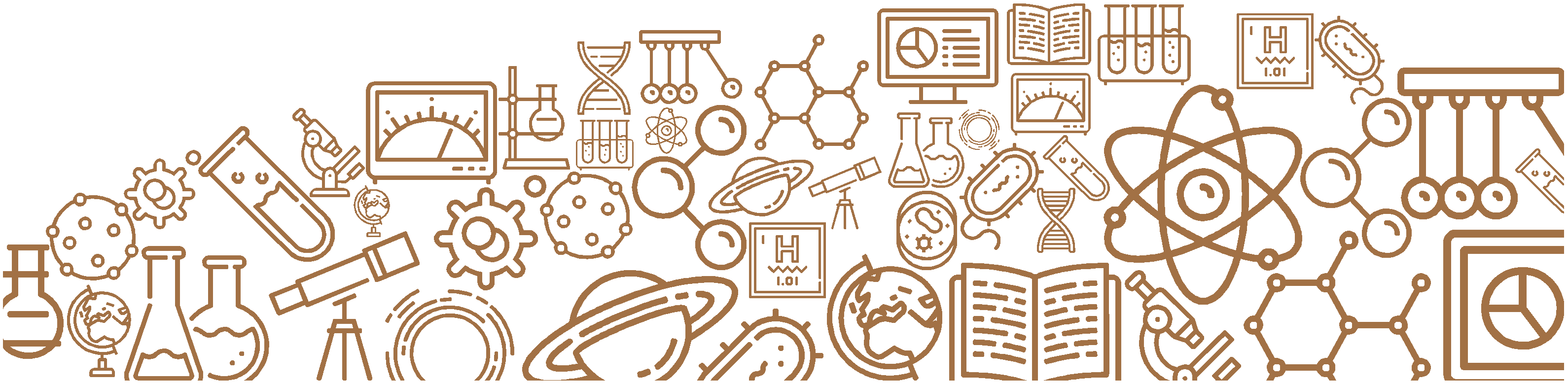 the infrastructure, institutions and human capital required for outstanding scientific research. Many past breakthroughs in science and technology have greatly improved the human condition -- be theyin health, agriculture, environment, or engineering. These breakthroughs can be traced back to advances in our understanding of the world around us  thathave been obtained through fundamental scientific research (see http://www.nasonline.org/publications/ beyond-discovery). It is thus no accident that today’s centers of industrial innovation in the United States have grown up around our very best research universities, from which energetic and ambitious students who are expert in fundamental science havemigrated with knowledge, connections, and skills  to form thousands of new companies.Why should Indonesia support fundamental research? The people, methods, and ideas at the frontiersof scientific discovery have produced a vigorous international community that is invaluable for driving the economic development of every modern nation. But  Indonesia can only exploit this rich  resource if its own chemists, physicists, earth scientists, biologists, and engineers are an integral part of this rapidly advancing community -- working as colleagueswith the leaders in each of these fields. This  will require outstanding local universities and research institutions that pursue fundamental discovery -- the type of research that can only be generated through merit-based competitions for substantial government funding.PhilosophyIn our increasingly interconnected world permeated by products of scientific and technological innovations, we rely  on our collective ability to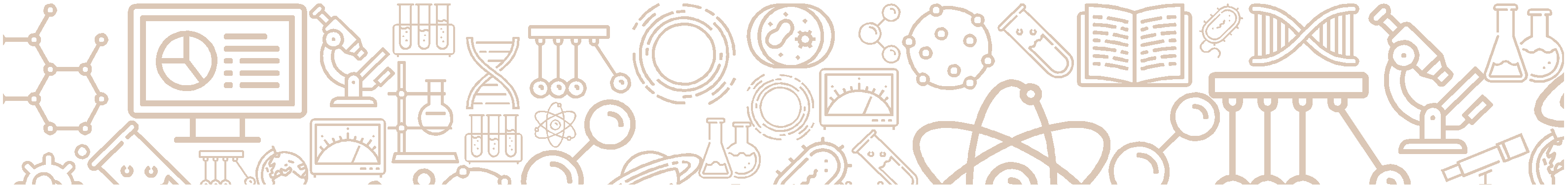 absorb and take advantage of the growth of scientific knowledge. Establishing a robust scientific capacityis a critical necessity for nations to be able to grow, improve, and advance the wellbeing and quality of life for its  citizens.Three characteristics define the scope of science: (1) Science as a method or tool to find  solutionsto everyday problems, (2)  Science as an approach to knowledge exploration and a means to elevate the human condition, and (3) Science as cultural foundation that gives value to human civillizations1. Here, science is viewed not only as a means to generate products of technological innovations, but also as a means to generate the knowledge neededfor informed evidence-based decisions that can solve the challenges facing humanity and can positively impact society.For Indonesian-based scientists, the limited and inflexible options, both for financial and resource support for scientific research have been a significant barrier to achieving these goals. This  is reflected by the low  investment in scientific research in Indonesia,less than 0.09% of Indonesia’s GDP  is allocated towards scientific research2. This  condition stems from a social and cultural mindset that emphasizes short-term goals over long-term investments which results in a diminished sense of urgency in investing in scientific research. As a result, academia and research organizations where most Indonesianresearchers dedicate their careers, offer little room to push the frontiers of discovery and knowledge.The creation of the Indonesian Science Fund (Dana Ilmu  Pengetahuan Indonesia, DIPI) is the inevitable outcome of this need to strengthen Indonesia’s capacity in science, technological innovations and the necessary cultural mindset as a foundation forits  growth and support. This  milestone of Indonesia’s scientific development is especially urgent as weface ever more challenges and complexities of living in today’s world that necessitates scientific understanding. By creating an independent, open system of financial support for scientific research, DIPI will endeavor to provide the leverage needed to nurture an environment of scientific excellence in Indonesia by offering proper mechanism forresearchers to dedicate their efforts towards quality in-depth scientific research and to achieve scientific excellence.Funding MissionIn alignment with the mission of creating a scientific culture of excellence in Indonesia1 and meeting the scientific and technological challenges of today’s globalized society, DIPI was established to provide support for researchers who show strong evidence and potential for exemplary scientific merit and development as independent investigators.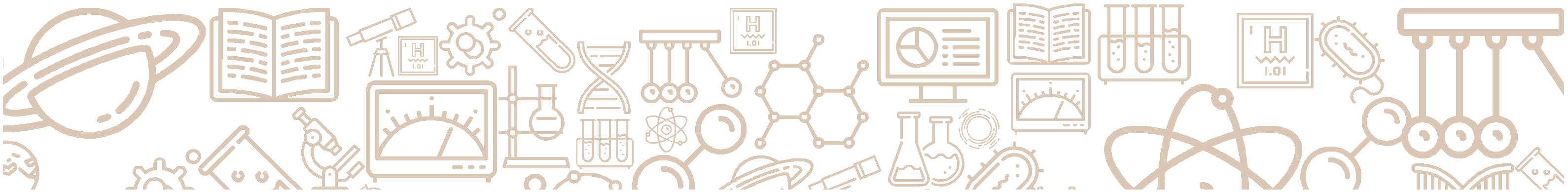 Under the auspices of the Indonesian Academy of Sciences (AIPI),  DIPI acts as an independent funding agency with the principal goal of elevating the overall quality of Indonesian research and scientific output.A competitive funding source based on excellence, originality, and capability will provide the incentive and mechanism to further this goal.DIPI funds basic scientific investigations that show promise for increasing the knowledge value of scientific explorations in Indonesian society, while at the same time participating in the establishment of a vibrant Indonesian scientific research community on par with global and international scientific standards for excellence and merit-review.By bringing together multiple funding sources, from government support to those of private and international sources, DIPI will award scientific research grants that will fund up to three years of research support. Proposals will be selected onan open merit and competitive basis, through a peer-reviewed selection process. This  grant manual highlights the eligibility criteria, grant types, selection and application process for DIPI research grants.Section 1    EligibilityThe Principal Investigator (PI)  should demonstrate the ground-breaking nature, ambition, and feasibility of his  or her scientific proposal. Priority is given to applications submitted by a PI with ability to lead and be actively engaged in the proposed research investigation as evidenced by past publication(s)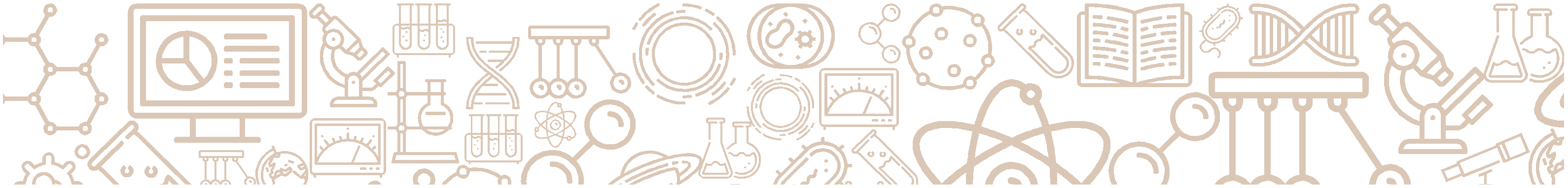 in national or international peer reviewed scientific publications. Highly exceptional applicants that do not yet have evidence of scientific publications but submit proposal ideas that meet DIPI scientific merit criteria maybe considered.DIPI’s goal  is to promote science and research activities in Indonesia, therefore priority will begiven to Indonesian nationals and research activities conducted in Indonesia. For this 2016 ResearchCall, PI’s applying for the grants are required to be Indonesian nationality and based in Indonesia. Domestic and international collaborations between researchers and their institutions are encouraged.The research proposal should address points of scientific merit criterias as outlined in DIPI Scientific Review Guidelines found in this Grant Manual. Proposals are also screened based on their fit tothe selected focus areas and related scientific goals outlined in the Types of Grants section.PI’s must have an organizational affiliation with educational, research or application of research base.  Such affiliation maybe with single or multiple organizations, government or private, for-profit or non-profit. PI’s can only submit one application ata time, multiple applications will not be accepted. Further description about eligibility requirements can be found in Section 6 Application Procedure of this Grant Manual.Section 2   Financial SupportCompetitive research grants of up to three years can be requested at maximum amount of IDR 1.5B (or approximately US$100K) per year that are composed of: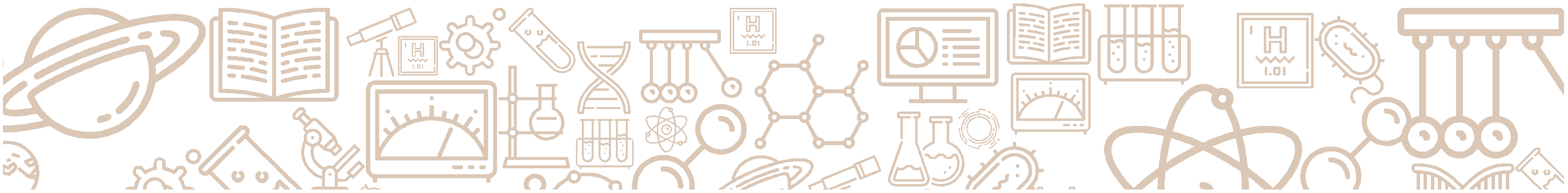 (I)    Costs for equipment rental/use fee, materials, supplier, consumables computing and technical data infrastructure rental/use fee.(II)   Salaries and stipends of Principal Investigators, Co-Investigators, Researchers, Student(s), Technicians and Research Staff(s) wages.(III)  Travel related to sampling of material(s) or data analysis required for research activities.(IV) Other direct costs that can include computer services, publication costs, workshops, conferences, facilities, intellectual property registration, and other resources.(V)   Overhead Costs.Financial support will be given in the form of block grants whereby the Principal Investigator (PI)  serves as the grantee of the award and legally responsible for the research group/laboratory to which the fund will be given. Full description of budget proposal requirements can be found in Section 6 Application Procedure of this Grant Manual. Further information of disbursement of awards, grant management, and related legal requirements will be provided following approval of the proposal for funding as part of DIPI’s post-award administration process.Section 3    Types of GrantsDIPI aims to support fundamental frontiers research within specific science challenges focus areas of importance to Indonesia’s future as outlined on SAINS45 Indonesian Science Agenda1. The eight focus areas are: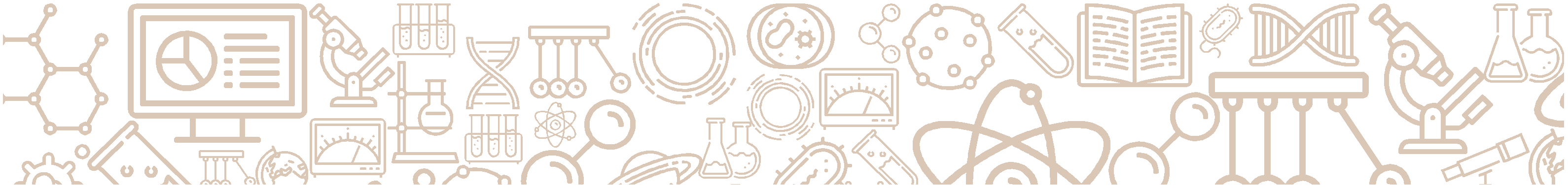 1.    Identity, Diversity, and Culture.2.   Archipelago, Marine and Bio-resources.3.   Life, Health, and Nutrition Science.4.   Water, Food, and Energy.5.   The Earth, Climate, and the Universe.6.   Natural Disasters and Community Resilience.7.   Materials and Computational Science.8.   Economy, Society, and GovernanceThis  year, grants will highlight focus areas 1 and 3 ofSAINS45 Indonesian Science Agenda1.- 	The research focus areas related to identity, diversity, and culture include, but are not limited to, those social science issues described in Cluster1 of the publication SAINS45.- 	The research focus areas related to life, health, and nutrition sciences include, but are not limited to, those biological issues described in Cluster 3 ofthe publication SAINS45.Other focus areas addressed in SAINS45 will not be supported in this call,  being reserved for funding in subsequent years.Applicants are encouraged to address these focus areas. Proposals of an interdisciplinary nature – which cross the boundaries between different fields of research, pioneering proposals addressing new and emerging fields of research, or proposals introducing unconventional, innovative approaches and scientific inventions – are encouraged.The entire SAINS45 publication can be accessed at http://dipi.id/en/SAINS451.Section 4   Grant Proposal SelectionProcessDIPI Grant SchemeInitial  ScreeningExternal Peer Review & Candidate ResponseGrant CommiteeEvaluatiom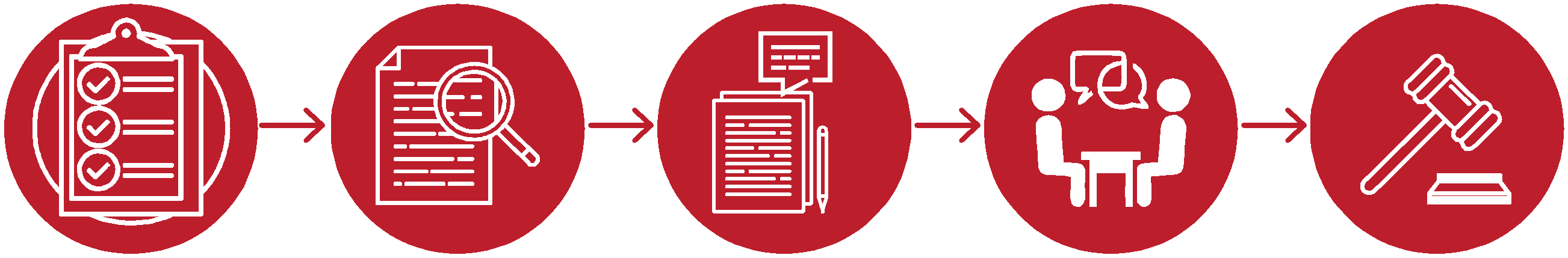 Interview                  Final DecisionThe procedure for evaluating applicant’s qualifications will focus on the scientific creativity, the innovativeness of the research approaches, and the potential of the project, if successful, to have a significant impact on the field.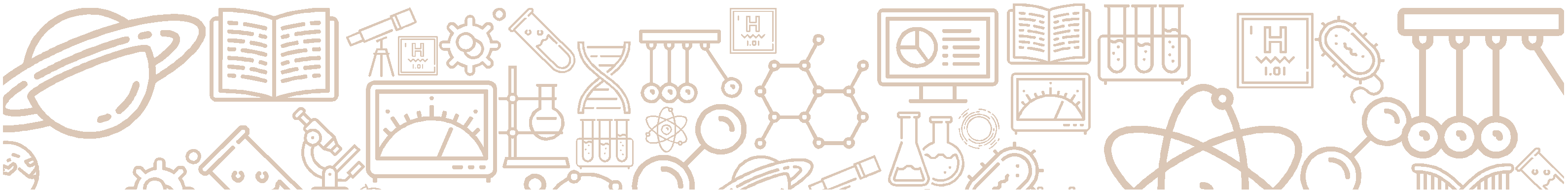 I. Initial  ScreeningSubmissions of full proposals are first screened by DIPI Grant and Science Officers to make sure they meet basic eligibility criteria as described in Section I: Eligibility section of this manual. They also must contain all the required information as outlined in the Section 6: Application Procedure of this manual. Incomplete proposals will not be forwarded to the next stage of the application process.II. External Peer Review and  Applicant Response Proposals that pass the initial eligibility screening process are sent to an external peer review panelcomposed of Indonesian and/or international scientists who are experts in the specific area(s) of the proposed research. Reviewers rate proposals’ alignment to basic Scientific Merit Criterias as described in Section 5: DIPI Scientific Review Guidelines and provide additional comments and questions that serve as guidelines for InternalGrant Committee evaluation process. Applicants will be given an opportunity to respond to specific questions about the proposal from reviewers before the application is sent to the Grant Committee for evaluation.III. Internal Grant  Committee EvaluationsAn internal DIPI Grant Committee will further evaluate the proposals based on the incoming external peer review recommendations, the candidate’s responsesto any question(s) from peer reviewers and the alignment to focus areas.IV.  InterviewCandidates maybe invited for an interview by DIPI Grant Committee if further clarifications regarding the proposal are necessary.V. Final  DecisionDIPI’s internal Grant Committee will rank proposals based on overall competitiveness evaluation and relevance to the focus area(s).  Final funding decisions will be made based on the order of this ranking, up to the number of proposals that can be accommodated by funding availability.Applicants may not personally lobby DIPI staff, referees, or members of science, peer review panels and committee. Applicants may not submit additional information in support of an application after the original submission date, unless requested by DIPI. To do so may result in disqualification of the proposal. Grant administration officers of DIPI ensure fair  and unbiased assessments of proposals by peer review members, DIPI panel/board members/officers.DIPI Timeline 2016Jul 31      aug 8                                             sep 5                                                             oct 11                 oct 25Initial  Screening (1 week)• Proposal deadline July 31•  Eligibility screening•  Scientific screeningExternal Peer Review(4 weeks)• Applicationprocessing &asigning for review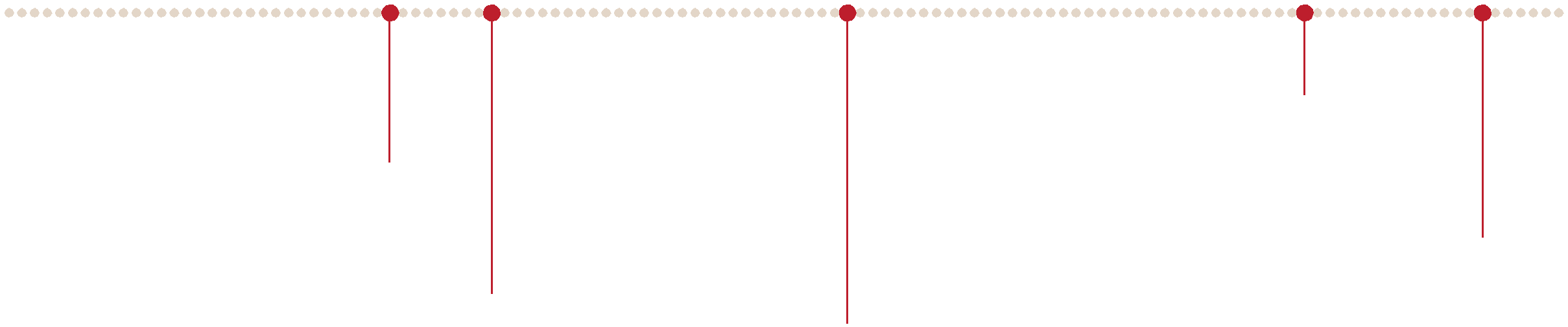 • Send proposal topeer reviewers•  External peerreviewGrant  CommitteeEvaluation (4 weeks)• Preparing logistics• Response formapplications•  Assign proposals• Science review panelevaluation• Science review panelmeetingInterview(1 weeks)Final Decision (1 weeks)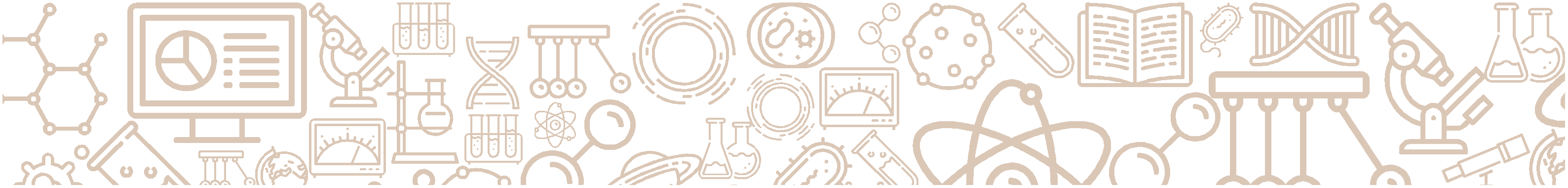 Note: Specific dates in the time line  above are subject to change depending on considerations byDIPI’s Grant Committee during the processing of applications.Section 5   DIPI Scientific Review GuidelinesA merit based scientific evaluation and review process3,4,5 lies  at the foundation of DIPI’s assessment procedure to ensure that the most promising scientific investigations of highest merit, scientific impact and potential are given priority for selection. This  requires a system that allows for a just andfair  method of assessment and evaluation that is objective and free from personal bias.Qualifications for peer review and DIPI scientific review panel members include his/her publication record, expertise in the relevant field, research funding history, other scientific achievements and/ or recommendations from colleagues in the field. Inspecial cases, public representatives maybe recruited to provide perspective from a social impact point of view, or individuals with knowledge of technology transfer may serve as reviewers. Appointments are made without discrimination on the basis of age, ethnicity, gender, disability, and cultural, religious, or socioeconomic status.Scientific Merit Criterias4,5 to be considered during the selection process are:1.    Scientific Relevance: to what extent does the proposed research and experimental design address important gaps in knowledge within the scientific field(s)/area(s) explored through the questions asked/hypotheses tested?2.   Broader Impacts: to what extent will the proposed research enhance the infrastructure for research and education, such as facilities, instrumentation, networks, and partnerships? To what extent willthe results be disseminated broadly to enhance scientific and technological understanding? To what extent may the proposed activity benefit society?3.   Investigator Qualifications: do aspects of the investigator’s background and experiences suggest that his/her ability to conduct the proposed research will be successful?4.   Sustainability: to what extent do the merits of scientific output of the research proposed give leverage in propelling future scientific investigations? What are the prospects and likelihood that the funding will enhance the investigator’s potential and commitment toproductive independent scientific research in the future?  Can the project sustain itself past the award life-time?5.   Innovative approaches: does the proposed research provide novel approach to the questions being asked, hypotheses tested and knowledge gap addressed?The overall review process is confidential to ensure that sensitive information is protected. Reviewers’ identities are based on a strict observance of anonymity, they are never shared with applicants.Reviewers should ensure not disclose aspects of their own research or any other identifying elements in their evaluation of the candidate’s proposal. Reviewers are discouraged from discussing and exposing their role in the public and mass/social media during the selection process. Discussions, application materials (except those in the public domain), and information about conflicts of interest and assignments of individual reviewers to particular applications are strictly confidential.Members must disclose at the onset any possibleor perceived conflict of interest(s) which is defined as competing personal interest(s) that could affect,or could appear to affect, an individual’s judgment or could cause the individual’s impartiality to be questioned5.Disclosure of potential conflict of interest and adherence to DIPI standards of ethics and scientific integrity is declared by a signing a Conflict of Interest Certification form indicating that reviewers haveread and understand the confidentiality rules for DIPI review process and agree to abide by them. Possible conflict of interest can include financial interests, professional relationships, personal relationships, employment, organizational membership, and other interests.Section 6   Application ProcedureAll proposals are submitted through DIPI online application website.  Applicants are given online notification(s) of the processing outcome of their proposal.The online application system in the DIPI websitewill guide applicants on procedures and informationnecessary to complete and submit the proposal. Considering the international scope of the DIPI granting process, all proposals must be written in English.The following pages outline DIPI 2016 Research CallApplication Form for online proposal submission4.DIPI PROPOSAL  APPLICATION FORM(TEMPLATE, APPLICANT DATA)General Application DataProject Name(Character Limit:  100)Grant Number{For  internal purposes only}Character Limit:  200Total BudgetDIPI is awarding competitive research grants for up to three years and IDR 1.5b/year.Your total budget for the entire duration of the project may not exceed IDR 4.5  billion.Character Limit:  200Duration of Your Project (in months)Awards are expected to be made in December, 2016 at the latest. Project must be completed by December 31,2019.Character Limit:  200Last Name of Principal InvestigatorCharacter Limit:  200First Name of Principal InvestigatorCharacter Limit:  200Highest Degree ObtainedPlease select the highest academic degree received by the applicant (check one box only).ChoicesBachelors/S1Masters/S2Doctorate/S3Professional (IE: Apt.,dr.,drg,drh,Ir.,AK.,B.K.P ... etc.)Name of the Applicant’s InstitutionCharacter Limit:  250Work Mailing AddressCharacter Limit:  2000Other Current Professional Affiliation(s)Character Limit:  1000E-mail of the Principal InvestigatorCharacter Limit:  250Phone NumberCharacter Limit:  100Nationality Choices IndonesianOtherIf you are not an Indonesian national, please specify your nationality: Character Limit:  200Residency StatusAre you are a resident of Indonesia?:ChoicesYesNoGenderPlease select the applicant’s genderChoices Male FemaleGrant Focus AreaPlease select the grant focus area under which your proposal falls  (please select ONE  focus area only)ChoicesIdentity, Diversity and Culture LifeHealth and NutritionBiographical Sketch of ApplicantPlease include academic background, overall research scientific interests and goalsCharacter Limit:  3000How Did  You Hear About DIPI’s Research Call?Character Limit:  250Project SummaryThe summary should be written for the comprehension of readers without technical expertise.Briefly and clearly state the goals of the project, scientific merit and the associated proposed activities; and describe the anticipated outcomes of the project.Character Limit:  3000Project DescriptionPrepare the project description with reference to the Section Review Process and Criteria provided in theend of this application form and the guidance provided in this and the preceding sections of this solicitation (specifically Section 5: DIPI Scientific Review Guidelines of the Grant manual). Please address the following parts of the proposal concisely (within the character limits listed) and include citations in the text with full references. List of references must later be uploaded in the Attachments section at the end of this application form. If needed, you may also upload up to a total of five figures and/or tables for the entire proposal. Incomplete proposals and those not submitted in the required format will not be considered.BackgroundSummarize the scope of the technical and/or development challenge your research will address includingissues relevant to both the local and international context.You can include in this section a brief summary of past work done on the proposed topic as well  as any evidence gaps that your research will help fill.Character Limit:  5000Project ObjectivesProvide a clear statement of the research project objectives and/or research questions the project will address.It is important that the project objectives are reasonable for the proposed timeline.Character Limit:  2500Research PlanDescribe the project design, procedures, and analyses to be used to accomplish the specific objectives ofthe project. If applicable,describe study populations and interventions. Discuss the potential difficulties and limitations of the proposed procedures and present alternative approaches to achieve the aims.Character Limit:  10000Scientific RelevanceExplain to what extent does the proposed research and experimental design address important gaps inknowledge within the scientific field(s)/area(s) explored and DIPI Focus AreasCharacter Limit:  2500Broader ImpactsExplain to what extent will the proposed research enhance the infrastructure for research and education, suchas facilities, instrumentation, networks, and partnerships? To what extent will the results be disseminated broadly to enhance scientific and technological understanding? To what extent may the proposed activity benefit society?Character Limit:  2500SustainabilityPlease list the merits of scientific output of the research proposed in propelling future scientific investigations.Describe the prospect and likelihood that the funding will enhance the investigator’s potential and commitment to productive independent scientific research in the future. Finally, please show how the project will sustain itself past the award life-time.Character Limit:  2500Innovative ApproachesExplain how proposed concepts, approaches, methods, tools, or technologies used in your research mayrepresent an innovative or novel approach.Character Limit:  2500PersonnelPrior Experience and Relevant Capabilities of the Principal InvestigatorBriefly explain the qualifications of the applicant as they relate to the proposed project and illustrate how theproject will build upon existing expertise.  Later, an additional Letter of Laboratory Group Principal InvestigatorAgreement will be requested under the Attachments section of this application form.Character Limit:  2500List of PersonnelPlease list all key personnel serving as Co-Principal Investigator(s), Researcher(s) and Technical Staff.  Keypersonnel are defined as all individuals who will contribute in a substantive, meaningful way to the scientific development or execution of the project, whether or not salaries are requested. Students and post-doctoral researchers should be included if they meet this definition, as well  as any other significant contributors. Include their names, last degree obtained and technical/scientific role in proposed research project. Later, you will be asked to upload CVs of key personnel under the Attachments section of this application form. Members whereby salaries are requested will be required to include alongside their CVs an additional Letterof Laboratory Group Membership Agreement described in the Attachments section at end of this application form.Character Limit:  4000CollaborationsDescribe collaborations with domestic and international partners.This includes in-country partners such asgovernment ministries, non-governmental organizations, and research institutes/universities. Connections to private companies, international networks or resources, and international organizations should also be described if applicable. Explain the nature of these collaborations and describe what each partner will specifically contribute to the Research Plan. If you do not have existing collaborations you may skip this entry. Character Limit:  4000TrainingProvide examples of any seminars, workshops, conferences,or other training activities planned as part ofthe project, including estimates of the numbers and types of people to be trained (undergraduate students, graduate students, postdoctoral researchers, laboratory technicians,industry professionals, policymakers, and other stakeholders). For example: How many PhD  Students and publications will be expected to graduate from this research project?Character Limit:  4000Data Sharing and Dissemination PlanInclude a plan describing how the research findings will be disseminated to key stakeholders and the broader scientific community, e.g.,via publication  of results, submission of information to publicly accessible databases, informational meetings for stakeholders, or via other means appropriate to your field.Character Limit:  3000TimelineFor the anticipated duration of the award, provide a list of major project activities and milestones along with the estimated time required to complete each. You may type in your timeline in the text area here or upload it later in the Attachments section of this application form if it is in a separate file, such as spreadsheet or graphical format.Character Limit:  3000Human Subjects, Health, and Environmental ProtectionStatutes, acts, laws, and regulations related to scientific research and development involving activities resulting in a potential high-risk and negative impact on human health and safety, the preservation of the environment and other living systems are governed by UU. No.  18 2002 on the National System of Research Development and the Application of Science and Technology, Article 30(2) and Article 22(2).This  is further defined by PP  No.  48 2009, Article 22(3) UU No.  18/2002 on the requirements of such permits and by PP  No.8 2012 on what constitutes such activities considered to be a potential high-risk of negative impact and the governmental organization authorized to give such permits. Grantee will be responsible for obtaining the necessary permits prior to the start of the proposed research activity.A. Activities Related to Biomedical ResearchPlease check appropriate box if the following is used in the proposed research (ONE OR BOTH  BOXES):ChoicesHuman SubjectsVertebrate AnimalsIf both or either of the above subjects are used, please state:•  possible ethical consideration; •  potential risk and/or negative impact on human health and safety; •  potential risk and/or negative impact on the preservation of the environment and other living systems. Character Limit:  2500B. Use  of Human Subjects on Proposed ResearchI.       Previous ExperimentsIf the study involves the use of humans subjects, have experiments been conducted on animals previously? If not, please explain why humans are used as initial subjects for the study.Character Limit:  1000II.      Negative ImpactsPlease list potential direct or indirect negative impacts. This  includes methods of intervention where possible negative impacts are foreseen.Character Limit:  1000III.     DurationPlease describe the length of time the human subjects will be involved in the study.Character Limit:  1000IV.     ConsentExplain your plan for obtaining consent. If the subjects are informed verbally without written consent, or if they are unable to give their consent, please provide a justification and explain the tracking system to be implemented in order to protect the subjects.Character Limit:  1500V.      DamagesCan subjects sue for damages? If yes, what would be the amount of the compensation (in IDR)?Character Limit:  500VI.	Will The Human Subject Be Insured? (Check ONE  BOX ONLY)ChoicesYesNoBudgetApplicants may request up to IDR 1.5B (or approximately US$100K) per year for up to 3 years. This  can include: I. Equipment Rental/Use Fee, Materials, Supplies and Consumables, II. Salaries and Stipends of Principal Investigators, Co-Investigators research assistants/technicians, Research Staff Wages, III. Travel Expenses related to sampling of material(s)/data, training and other skills  and education capacity-building IV. Other Direct Costs includes Computing and Technical Data Infrastructure, Publication Costs, Workshops and Conferences, Facilities and Other resources, Intellectual Property Registration and Processing, V. Overhead.Budget FormProvide an itemized budget for the project using the budget form  provided.Projects may last no more than three years, and proposals for multi-year projects must provide annual budgets separately detailing the expected costs for each year. Value for the investment will be an important consideration in proposal evaluation and selection, so all costs should be reasonable and necessary. If your project involves more than one institution in Indonesia, please prepare a separate budget table for each,so that it is clear what funds each institution needs, regardless of whether you would ask for all the funds to be disbursed to the lead institution or whether you would ask for separate awards to be made to each participating institution.(Note: Multi-institutional team may be eligible for larger fundingsize, the amount of which will be considered on a case by case basis. Request for this additional funding must be stated in the budget form and budget justification section).! " # $ % & ' % ( ! ) *(* + * ( & ! , 	Budget Request JustificationI.       Equipment and  SuppliesProvide an explanation and justification for the purchase of materials, supplies, consumables requiredfor the research is allowed. However, major equipment purchase will not be allowed and only equipment rental fees/use fee will be allowed. Where possible, projects should leverage existing durable equipment. Character Limit:  3000II.      Salaries and  StipendsProvide an explanation and justification for any salary or stipend support requested, including a list of the positions to be supported and the role each will play in the project and the percentage of their time that would be devoted to the project.Character Limit:  3000III.     Travel CostsList travel costs related to sampling of material(s)/data, training and other skills  and education capacity- building related to research study. Provide the number, duration, location, and purpose for any project- related trips for which funds are requested, along with the titles or positions of the travelers.Character Limit:  3000IV.     Other Direct CostsDescribe and provide justification for related direct costs related to research activities. This  includes computer services, publication costs, workshops and conferences, facilities and other resources in support of research study.Character Limit:  3000V.      OverheadList possible overhead costs as necessary in support of research activities. If requested, overhead should be kept to a minimum. Examples include general purpose/office supplies, clerical and administrative wages, electricity and other utilities.Character Limit:  3000VI.    Collaborating Institutions (If Any)If your project involves other institutions besides your own, please list them, briefly describe the rolesthey will play in the project, and indicate whether they will support their costs with their own resources or with funds requested in your project budget (Note: Only  Indonesian-based collaborating institution willbe eligible to receive DIPI funding).Character Limit:  3000VII.   Other Funding SourcesList the source and amount of any other funds that you have received or applied for from other sources to support your research.Character Limit:  3000AttachmentsPlease upload the following items in your proposal submission as instructed in this section. Those marked by red asterix* are required in order to complete the proposal submission process.ReferencesUpload your references (literature citations) if they are included in your project description. It is stronglyencouraged to include a list of references.Figures and TablesUpload figures, and diagrams (if any) in a single document and refer to them in your project description(for example, Figure 1, Table 2, etc.). Please do not exceed five figures/tables combined and do not include additional project narrative in this document.Curriculum Vitae*Please upload curriculum vitae (CVs) for all key personnel as previously described.  Each CV should be nomore than two pages in length and include citations for no more than five to ten recent relevant publications or patents. If the project includes more than one institution, please be sure to include a CV for the key project participant at each institution. Please do not submit electronic copies of publications or other background materials, as they will not be forwarded to reviewers.Letter of Research Group Principal Investigator Agreement*(SURAT PERNYATAAN PENGIKATAN SEBAGAI ORGANISASI PENELITIAN)As part of legal documentation, PI must provide a SURAT  PERNYATAAN PENGIKATAN SEBAGAI ORGANISASI PENELITIAN (Letter of Research Group Principal Investigator) written and signed in Bahasa Indonesia to confirm role as person responsible for the research group made as legal binding organizational entity. Please use as reference the letter template provided in Appendix IV.List of Publications*You should list at least one authored research paper published in national/international scientific journals.Institutional Letter of SupportAn institution letter of support is not required for submission but strongly encouraged at the application stage.However, it will eventually be required in order for you to receive funding at the end of the review process should you be recommended for an award.Please use the Institutional Letter of  Support template provided in Appendix II and have it filled  out and signed by an official at the PI’s institution who is legally authorized to make commitments on the institution’s behalf. If your project involves more than one institution, please submit a separate letter of support for each partnering institution and upload them in a single document. The letter must be signed and written on official institutional letterhead.Review Process and CriteriaDIPI will convene review panels that will evaluate proposals using a scientific peer review criteria. As part of the scientific peer review, all proposals will:•   Receive a written critique.•   Compete for available funds with funding decisions based on the following review criteria.Note: An application does not need to be strong in all categories to be considered for funding. The proposal’s scientific merit and  broader impact will  be prioritized by  reviewers.Review Criteria1.    Scientific Relevance: to what extent does the proposed research and experimental design address important gaps in knowledge within the scientific field(s)/area(s) explored through the questions asked/ hypotheses tested?2.   Broader Impacts: to what extent will the proposed research enhance the infrastructure for research and education, such as facilities, instrumentation, networks, and partnerships? To what extent will the results be disseminated broadly to enhance scientific and technological understanding? To what extent may the proposed activity benefit society?3.   Investigator Qualifications: do aspects of the investigator’s background and experiences suggest that his/her ability to conduct the proposed research will be successful?4.   Sustainability: to what extent do the merits of scientific output of the research proposed give leverage in propelling future scientific investigations? What are the prospects and likelihood that the funding will enhance the investigator’s potential and commitment to productive independent scientific research in the future?5.   Innovative approaches: does the proposed research provide novel approach to the questions being asked, hypotheses tested and knowledge gap addressed? Explain how proposed concepts, approaches, methods, tools, or technologies used in your research may represent an innovative or novel approach to a specific development challenge.Other measures during the review process include:•   Relevance to DIPI’s priority and focus areas, as stated in the solicitation•   Availability of fundsAcknowledgementCheck Box I have read and understood DIPI’s review process and criteriaAPPENDIX IExample CV TEMPLATEYour CV must not exceed 2 pages.NameContact InformationProfessional Preparation (List undergraduate and graduate education and postdoctoral training in the following format)Appointments (List academic and professional appointments in reverse chronological order)2008-                Dean of College of Science, Universitas Palangka Raya2001-2008       Department Chair,  Biochemistry, Universitas Palangka Raya2000-2001        Visiting Professor, Biochemistry, University Palangka Raya1996-                Professor, Biochemistry, Universitas Mataram1992-96            Associate Professor, Biochemistry, Universitas Mataram1989-92            Assistant Professor, Biochemistry, Universitas MataramPublications (Please include the names of all authors in order, title of publication, volume and page numbers, and year of publication in consistent professional format. Include the Web address if available electronically. For unpublished manuscripts, list only those submitted or accepted for publication and likely  date. Patents, copyrights, and software systems may be substituted for publications, but do not list more than 10 total items.) (I)    From one to up to five publications most closely related to proposal projectLast name, Initials., Last name, Initials. (year).  Title.  Publisher, Location.Last name, Initials. (year).  Title.  Journal, Volume #, pg. #-#.(II)   From one to up to five other significant publicationsSynergistic Activities (List up to five examples demonstrating broader impact of your professional and scholarly activities focusing on integration, transfer, and creation of knowledge. Examples are cited below.)Chair  of committee developing curriculum for program on  Title  at National University, 2010Vice president of National Society for Title, 2005-2007Host and organizer of 2008 Symposium on  the TitleCo-editor of Journal Name, 1998-Associate editor of Journal Name, 1991-1995Collaborators & Other Affiliations•   Collaborators(List all persons alphabetically who are current or past collaborators on a project, book, article, report, abstract, or paper for the past four years. Include current organizational affiliations for each, and indicate if you have no collaborators to list.)J. Smith, Department of Biochemistry, University of Missouri; M. Jones and K. Taylor, Department of Molecular Biology, University of Maryland; G. Winter, Faculty of Biomedical Sciences, University of Freiburg, Germany.•   S2/S3/Graduate and  Postdoctoral Advisors(List your own graduate advisor(s), principal postdoctoral sponsor(s), and their current organizational affiliations.)•   S1/S2/S3Thesis Advisor and  Postgraduate Sponsor(List all persons and their organizational affiliations whom you have advised or sponsored. State the total number of graduate students you have advised and postdoctoral scholars whom you have sponsored.)APPENDIX IIInstitutional Letter of  Support TemplatePlease Use  Institutional LetterheadDIPIJl. Medan Merdeka Selatan. No.11Jakarta Pusat 10110Dear DIPI,On  behalf of {APPLICANT NAME} of {INSTITUTE  NAME}, I am very pleased to provide this letter of institutional support for {APPLICANT NAME} in submitting {his/her} proposal  for the DIPI 2016 Research Call Announcement. Our institution will support the participation of its  staff in the proposed project and would be willing to receive and administer any grant funds awarded if required.{IF YOUR INSTITUTE  WILL BE ADMINISTRATING THIS FUND,  BRIEFLY  DESCRIBE INSTITUTE  STRUCTURES AND PRACTICES FOR  PROJECT MANAGEMENT AND FINANCIAL OVERSIGHT, AS WELL  AS DESCRIPTION OF  THE PROCESS BY WHICH  THE INSTITUTION COULD  RECEIVE  GRANT  FUNDS}{BRIEFLY  DESCRIBE RESOURCES THAT YOUR INSTITUTE  WOULD BE MAKING TO FACILITATE THE PROJECT, FOR  EXAMPLE  BY PAYING  THE SALARY  OF  THE PI OR OTHER STAFF, PROVIDING SUBSTITUTE INSTRUCTORS TO COVER PI’S TEACHING DUTIES,  PROVIDING LABORATORY OR OFFICE SPACE, ACCESS TO EQUIPMENT, OR OFFICE SUPPORT STAFF}.{BRIEFLY  DESCRIBE OTHER GRANTS YOUR INSTITUTION HAS RECEIVED (IF ANY), INCLUDING  PROJECTTITLE, SPONSORING ORGANIZATION’S NAME, AMOUNT, DATES}Signed and dated by official at the principal investigator’s institution who is legally authorized to make commitments on the institution’s behalf.APPENDIX IIILetter of  Research Group Membership Agreement(Must Be  Written and Signed in Bahasa Indonesia)*SURAT  PERNYATAANPENGIKATAN SEBAGAI ORGANISASI PENELITIANYang bertanda tangan di bawah  ini: Nama                                     : Tempat dan tanggal lahir        :No.  KTP/SIM                               : Alamat                 : Institusi/afiliasi                      :Dengan ini menyatakan dengan sesungguhnya1.    Bahwa saya bersedia mengikatkan diri sepenuhnya pada satu organisasi atau kelompok penelitian di bawah penanggung jawab, sebagai berikut:Nama	: No. KTP/SIM                        : Institusi/afiliasi                 :Setelah Surat Pengikatan diri ini saya tandatangani maka saya akan menjalankan peran dan fungsi saya sebagai satu kesatuan dalam organisasi atau kelompok penelitian, sesuai dengan pembagian tugas yang disepakati dalam organisasi atau kelompok penelitian saya.2.   Bahwa apabila saya terbukti menyatakan kondisi yang tidak sesungguhnya serta tidak memenuhi ketentuan lain  yang telah diatur oleh Dana Ilmu  Pengetahuan Indonesia (DIPI),  maka saya bersedia menerima konsekuensi yang ditetapkan oleh DIPI.Demikian pernyataan ini saya buat dengan sebenar- benarnya dan merupakan bagian tidak terpisahkan dari Pedoman Pemberian Hibah DIPI (Grant Manual), dalam kondisi sehat lahir  dan batin serta tanpa paksaan dari siapapun serta saya bersedia dituntut di muka hukum apabila di kemudian hari  saya mengingkari apa yang telah saya nyatakan tersebut.Tempat dan tanggal pernyataanYang menyatakan, Materai 6000 (.............................................)APPENDIX IVLetter of  Research Group Principal Investigator Agreement(Must Be  Written and Signed in Bahasa Indonesia)*SURAT  PERNYATAANPENANGGUNG JAWAB ORGANISASI PENELITIANYang bertanda tangan di bawah  ini: Nama                                     : Tempat dan tanggal lahir        :No.  KTP/SIM                               : Alamat                 : Institusi/afiliasi                      :Dengan ini menyatakan dengan sesungguhnya1.    Bahwa saya merupakan penanggung jawab organisasi atau kelompok penelitian yang anggotanya adalah sebagaimana terlampir pada Surat Pernyataan ini.2.   Bahwa nama-nama yang tercantum dalam lampiran Surat Pernyataan ini telah dimintai persetujuannya dan dengan kesadaran sendiri untuk menjadi satu bagian organisasi atau kelompok penelitian dibawah tanggung jawab saya.3.   Bahwa saya merupakan orang yang berwenangan untuk melakukan perikatan hukum, menandatangani perjanjian atau kontrak dengan pihak lain  atas nama organisasi atau kelompok penelitian yang berada di bawah tanggung jawab saya.4.   Memahami dan menyadari sepenuhnya bahwa kedudukan saya sebagai penanggung jawab memiliki konsekuensi hukum, administrasi dan konsekuensi lain  yang timbul dalam sebuah organisasi atau kelompok penelitian.5.   Apabila saya ternyata tidak menyatakan keadaan yang sesuangguhnya dan serta tidak memenuhi ketentuan lain  yang telah diatur oleh Dana Ilmu  Pengetahuan Indonesia (DIPI),  maka saya bersedia menerima konsekuensi yang ditetapkan oleh DIPI.Demikian pernyataan ini saya buat dengan sebenar-benarnya dan merupakan bagian tidak terpisahkan dari Pedoman Pemberian Hibah DIPI (Grant Manual), dalam kondisi sehat lahir  dan batin serta tanpa paksaan dari siapapun serta saya bersedia dituntut di muka hukum apabila dikemudian hari  saya mengingkari apa yang telah saya nyatakan tersebut.Tempat dan tanggal pernyataanYang menyatakan, Materai 6000 (.............................................)References1.    Akademi Ilmu  Pengetahuan Indonesia (Indonesian Academy of Science),2015. Sains45: Agenda  Ilmu  Pengetahuan Indonesia Menyongsong Satu Abad Kemerdekaan (Science45: Indonesian Science Agenda 100  Years Following Independence).2.   Satryo Soemantri Brodjonegoro & Michael P. Greene.  Creating anIndonesian Science Fund. 2015.3.   OECD  DATA.  Retrieved from https://en.wikipedia.org/wiki/List_of_countries_by_research_and_development_spending4.   The National Science Foundation. Proposals and Award Policies andProcedures Guide. January 4, 2010.5.   U.S. Department of Health and Human Services. The National Institutes ofHealth. NIH Peer Review: Grants and Cooperative Agreements. 20136.   Medical Research Council United Kingdom. Reviewer’s handbook. 24 April2013.7.   The National Academies of Sciences Partnerships for Enhanced Engagement in Research (PEER). Application Process. Retrieved from http://sites.nationalacademies.org/PGA/PEER/PGA_147200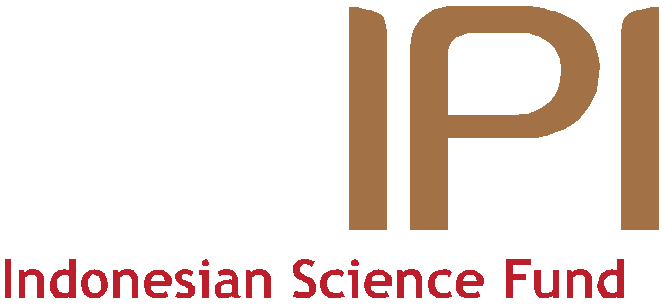 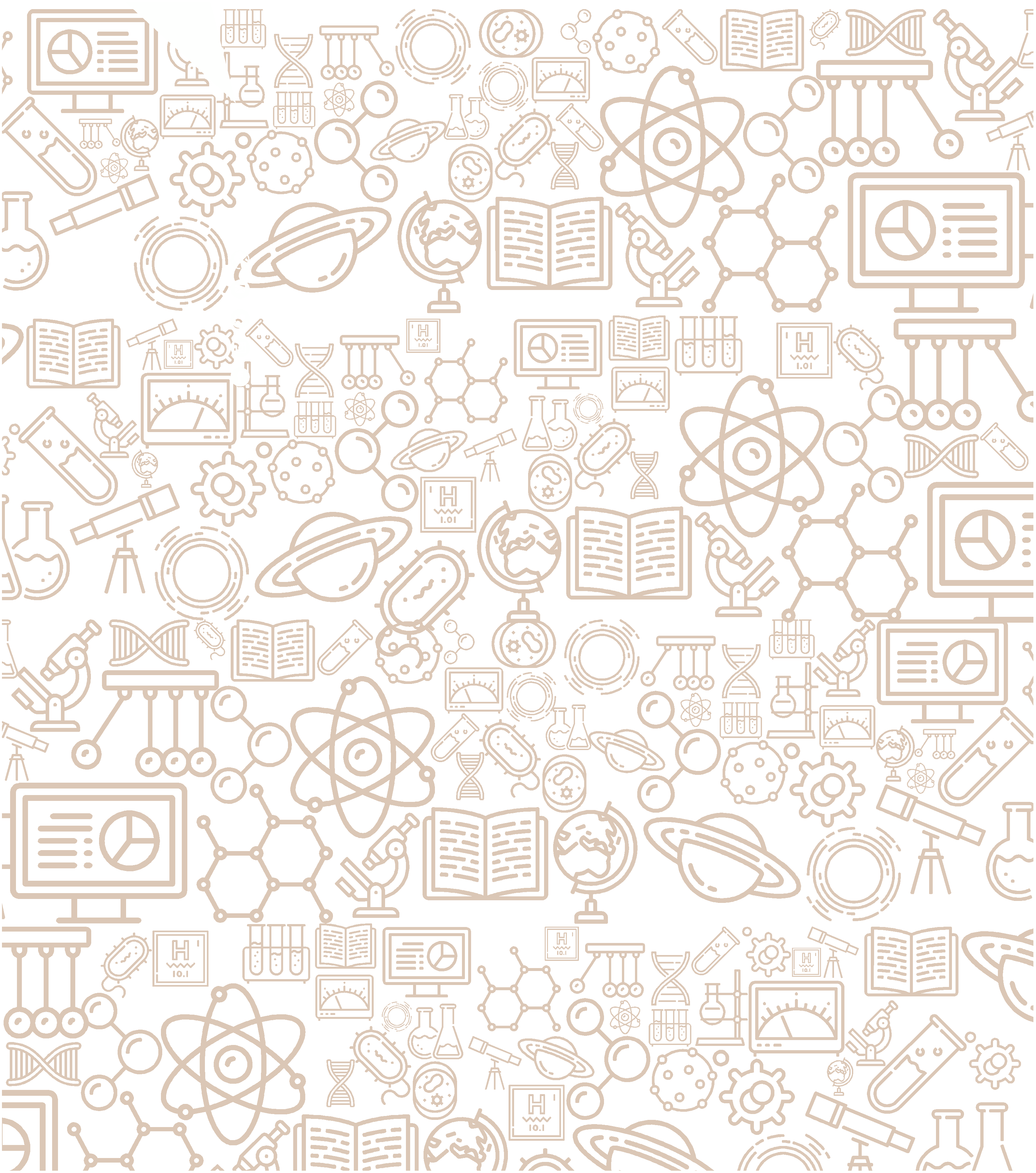 DIPI_IndonesiaDIPI.IndonesiaNote: List all amounts in IDR only. Describe per categorical item, add additional item lines if necessary.Note: List all amounts in IDR only. Describe per categorical item, add additional item lines if necessary.Year 1Year 2Year 3Project TotalNote: List all amounts in IDR only. Describe per categorical item, add additional item lines if necessary.Note: List all amounts in IDR only. Describe per categorical item, add additional item lines if necessary.(if requested)(if requested)Project TotalEquipment and Supplies1. Equipment Rental/Use FeeRp0.00Equipment and Supplies2. Materials, Supplies & ConsumablesRp0.00Equipment and Supplies3. Computing and Technical DataInfrastructure Rental/Use FeeRp0.00Equipment Costs Total (I)Equipment Costs Total (I)Rp0.00Rp0.00Rp0.00Rp0.00Salaries and Stipends (list each position on separate line and indicate % of time to be spent – add more lines if needed)1. Principal InvestigatorRp0.00Salaries and Stipends (list each position on separate line and indicate % of time to be spent – add more lines if needed)2. Co-Principal Investigator(s)Rp0.00Salaries and Stipends (list each position on separate line and indicate % of time to be spent – add more lines if needed)3. Researcher(s)Rp0.00Salaries and Stipends (list each position on separate line and indicate % of time to be spent – add more lines if needed)4. Technician(s)Rp0.00Salaries and Stipends (list each position on separate line and indicate % of time to be spent – add more lines if needed)5. Research Staff WagesRp0.00Salaries and Stipends Costs Total (II)Salaries and Stipends Costs Total (II)Rp0.00Rp0.00Rp0.00Rp0.00Travel1. Domestic TravelRp0.00Travel2. Daily Allowance/Per Diem, DomesticTravelRp0.00Travel3 International TravelRp0.00Travel4. Daily Allowance/Per Diem, InternationalRp0.00Travel Costs Total (III)Travel Costs Total (III)Rp0.00Rp0.00Rp0.00Rp0.00Other Direct Costs1. Computer ServicesRp0.00Other Direct Costs2. Publication CostsRp0.00Other Direct Costs3. Workshops and conferencesRp0.00Other Direct Costs4. Facilities and other resourcesOther Direct Costs5. Intellectual Property Registration &ProcessingRp0.00Other Direct Costs Total (IV)Other Direct Costs Total (IV)Rp0.00Rp0.00Rp0.00Rp0.00Overhead Costs1. General purpose/office suppliesRp0.00Overhead Costs2. Clerical & Administrative wagesOverhead Costs3. Electricity and other utilitiesRp0.00Overhead Costs Total (v)Overhead Costs Total (v)Rp0.00Rp0.00Rp0.00Rp0.00Grand Total Project Costs I+II+III+IV+VGrand Total Project Costs I+II+III+IV+VRp0.00Rp0.00Rp0.00Rp0.00S1/Undergraduate InstitutionMajorB.S/SSi., YearS2/Graduate InstitutionMajorM.S., YearS3/Graduate InstitutionMajorPh.D.,  YearPostdoctoral InstitutionAreaYearsIlmu PIndonesia (DIPI)Jl. Medan Mer10110,acs. +62  21a2319No.  11www.dipi.id